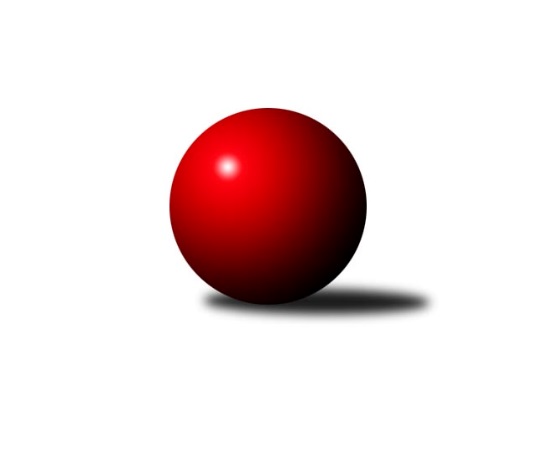 Č.13Ročník 2017/2018	26.3.2018Nejlepšího výkonu v tomto kole: 1247 dosáhlo družstvo: bufet Pája Bundesliga Opava 2017/2018Výsledky 13. kolaSouhrnný přehled výsledků:100 fčel 	- Isotra 	10:2	1240:1183		20.3.Zrapos 	- Mustangové 	0:12	1010:1235		21.3.Pauta 	- Sako 	2:10	949:1083		22.3.Orel Stěbořice 	- bufet Pája 		dohrávka		26.3.Pauta 	- Orel Stěbořice 	2:10	968:1185		19.3.Tabulka družstev:	1.	Mustangové	13	10	1	2	118 : 38 	 	 1257	21	2.	bufet Pája	12	9	1	2	106 : 38 	 	 1248	19	3.	Isotra	13	8	2	3	93 : 63 	 	 1188	18	4.	100 fčel	13	5	3	5	79 : 77 	 	 1123	13	5.	Orel Stěbořice	12	6	0	6	83 : 61 	 	 1150	12	6.	Sako	13	4	2	7	52 : 104 	 	 1045	10	7.	Zrapos	13	2	2	9	41 : 115 	 	 1033	6	8.	Pauta	13	1	1	11	40 : 116 	 	 1014	3Podrobné výsledky kola:	 100 fčel 	1240	10:2	1183	Isotra 	Tomáš Polok	 	 237 	 0 		237 	 2:0 	 210 	 	210 	 0		Pavel Vašek	Michal Blažek	 	 271 	 0 		271 	 2:0 	 248 	 	248 	 0		Josef Hendrych	Petr Bracek	 	 294 	 0 		294 	 2:0 	 287 	 	287 	 0		Erich Stavař	Roman Škrobánek	 	 211 	 0 		211 	 2:0 	 199 	 	199 	 0		Jindřiška Kadlecová	Markéta Poloková	 	 227 	 0 		227 	 0:2 	 239 	 	239 	 0		Markéta Kmentovározhodčí: Nejlepší výkon utkání: 294 - Petr Bracek	 Zrapos 	1010	0:12	1235	Mustangové 	Patrik Predmeský	 	 183 	 0 		183 	 0:2 	 263 	 	263 	 0		Svatopluk Kříž	Magda Predmeská	 	 174 	 0 		174 	 0:2 	 248 	 	248 	 0		Jiří Číž	Petr Wirkotch	 	 237 	 0 		237 	 0:2 	 262 	 	262 	 0		Rudolf Tvrdoň	Petr Mrkvička	 	 191 	 0 		191 	 0:2 	 223 	 	223 	 0		Karel Kuchař	Zuzana Siberová	 	 225 	 0 		225 	 0:2 	 239 	 	239 	 0		Petr Čížrozhodčí: Nejlepší výkon utkání: 263 - Svatopluk Kříž	 Pauta 	949	2:10	1083	Sako 	Marie Holešová	 	 203 	 0 		203 	 0:2 	 221 	 	221 	 0		Jan Salich	Renáta Stašková	 	 131 	 0 		131 	 0:2 	 219 	 	219 	 0		David Hrin	Jiří Breksa	 	 194 	 0 		194 	 0:2 	 219 	 	219 	 0		Tomáš Heinz	Lenka Nevřelová	 	 205 	 0 		205 	 2:0 	 204 	 	204 	 0		Vilém Marker	Bára Mocková	 	 216 	 0 		216 	 0:2 	 220 	 	220 	 0		Petr Salichrozhodčí: Nejlepší výkon utkání: 221 - Jan Salich	 Pauta 	968	2:10	1185	Orel Stěbořice 	Mirek Toman	 	 239 	 0 		239 	 0:2 	 269 	 	269 	 0		Jindřich Hanel	Lenka Nevřelová	 	 180 	 0 		180 	 0:2 	 213 	 	213 	 0		Jan Láznička	Renáta Stašková	 	 125 	 0 		125 	 0:2 	 248 	 	248 	 0		Jan Štencel	Marie Holešová	 	 187 	 0 		187 	 0:2 	 255 	 	255 	 0		Patrik Martinek	Dominik Chovanec	 	 237 	 0 		237 	 2:0 	 200 	 	200 	 0		Petr Bergerrozhodčí: Nejlepší výkon utkání: 269 - Jindřich HanelPořadí jednotlivců:	jméno hráče	družstvo	celkem	plné	dorážka	chyby	poměr kuž.	Maximum	1.	Michal Markus 	bufet Pája 	282.20	282.2	0.0	0.0	1/1	(302)	2.	Jiří Staněk 	Isotra 	275.00	275.0	0.0	0.0	1/1	(317)	3.	Josef Hendrych 	Isotra 	273.00	273.0	0.0	0.0	1/1	(300)	4.	Michal Blažek 	100 fčel 	272.60	272.6	0.0	0.0	1/1	(289)	5.	Svatopluk Kříž 	Mustangové 	268.33	268.3	0.0	0.0	1/1	(288)	6.	Petr Bracek 	100 fčel 	266.60	266.6	0.0	0.0	1/1	(294)	7.	Aleš Staněk 	Isotra 	263.60	263.6	0.0	0.0	1/1	(302)	8.	Maciej Basista 	bufet Pája 	263.00	263.0	0.0	0.0	1/1	(292)	9.	Pavel Martinec 	Mustangové 	260.00	260.0	0.0	0.0	1/1	(274)	10.	Břetislav Mrkvica 	Mustangové 	259.55	259.5	0.0	0.0	1/1	(291)	11.	Josef Matušek 	bufet Pája 	258.22	258.2	0.0	0.0	1/1	(272)	12.	Petr Číž 	Mustangové 	256.57	256.6	0.0	0.0	1/1	(270)	13.	Milan Gierczak 	bufet Pája 	254.00	254.0	0.0	0.0	1/1	(254)	14.	Tomáš Valíček 	bufet Pája 	254.00	254.0	0.0	0.0	1/1	(277)	15.	Milan Jahn 	bufet Pája 	251.91	251.9	0.0	0.0	1/1	(274)	16.	Rudolf Tvrdoň 	Mustangové 	251.36	251.4	0.0	0.0	1/1	(288)	17.	Dominik Chovanec 	Pauta 	248.00	248.0	0.0	0.0	1/1	(254)	18.	Barbora Víchová 	100 fčel 	247.50	247.5	0.0	0.0	1/1	(278)	19.	Patrik Martinek 	Orel Stěbořice 	247.36	247.4	0.0	0.0	1/1	(274)	20.	Jindřich Hanel 	Orel Stěbořice 	244.40	244.4	0.0	0.0	1/1	(270)	21.	Karel Kuchař 	Mustangové 	244.38	244.4	0.0	0.0	1/1	(260)	22.	Jana Tvrdoňová 	Mustangové 	244.00	244.0	0.0	0.0	1/1	(244)	23.	Zdeněk Chlopčík 	Mustangové 	243.80	243.8	0.0	0.0	1/1	(250)	24.	Pavel Vašek 	Isotra 	242.33	242.3	0.0	0.0	1/1	(271)	25.	Markéta Kmentová 	Isotra 	242.00	242.0	0.0	0.0	1/1	(259)	26.	Erich Stavař 	Isotra 	241.83	241.8	0.0	0.0	1/1	(287)	27.	Vladimír Peter 	bufet Pája 	241.00	241.0	0.0	0.0	1/1	(259)	28.	Jiří Číž 	Mustangové 	239.67	239.7	0.0	0.0	1/1	(248)	29.	Václav Boháčik 	Mustangové 	236.25	236.3	0.0	0.0	1/1	(242)	30.	Pavel Budík 	Pauta 	236.17	236.2	0.0	0.0	1/1	(253)	31.	Vladimír Kozák 	bufet Pája 	234.71	234.7	0.0	0.0	1/1	(255)	32.	Jan Štencel 	Orel Stěbořice 	234.71	234.7	0.0	0.0	1/1	(248)	33.	Jan Salich 	Sako 	234.27	234.3	0.0	0.0	1/1	(266)	34.	Milan Franer 	bufet Pája 	234.00	234.0	0.0	0.0	1/1	(237)	35.	Vladislav Kobelár 	bufet Pája 	233.50	233.5	0.0	0.0	1/1	(238)	36.	Petr Wirkotch 	Zrapos 	228.31	228.3	0.0	0.0	1/1	(260)	37.	Tomáš Polok 	100 fčel 	226.67	226.7	0.0	0.0	1/1	(246)	38.	Tomáš Heinz 	Sako 	225.14	225.1	0.0	0.0	1/1	(252)	39.	Marek Číž 	Mustangové 	225.00	225.0	0.0	0.0	1/1	(225)	40.	Jiří Novák 	Zrapos 	225.00	225.0	0.0	0.0	1/1	(225)	41.	Vratislav Černý 	Orel Stěbořice 	224.50	224.5	0.0	0.0	1/1	(231)	42.	Roman Škrobánek 	100 fčel 	224.00	224.0	0.0	0.0	1/1	(272)	43.	Markéta Poloková 	100 fčel 	222.50	222.5	0.0	0.0	1/1	(234)	44.	Jan Láznička 	Orel Stěbořice 	221.22	221.2	0.0	0.0	1/1	(250)	45.	Petr Černín 	Isotra 	220.00	220.0	0.0	0.0	1/1	(220)	46.	Petr Berger 	Orel Stěbořice 	219.55	219.5	0.0	0.0	1/1	(243)	47.	Petr Moravec 	Orel Stěbořice 	218.60	218.6	0.0	0.0	1/1	(241)	48.	Tomáš Bartošík 	100 fčel 	218.25	218.3	0.0	0.0	1/1	(275)	49.	Pavel Jašek 	100 fčel 	217.00	217.0	0.0	0.0	1/1	(220)	50.	Petr Platzek 	Pauta 	215.83	215.8	0.0	0.0	1/1	(224)	51.	Zuzana Siberová 	Zrapos 	215.70	215.7	0.0	0.0	1/1	(236)	52.	Mirek Toman 	Pauta 	214.86	214.9	0.0	0.0	1/1	(240)	53.	Lídka Rychlá 	Sako 	213.10	213.1	0.0	0.0	1/1	(251)	54.	Marta Andrejčáková 	Pauta 	212.00	212.0	0.0	0.0	1/1	(228)	55.	Petr Salich 	Sako 	211.92	211.9	0.0	0.0	1/1	(238)	56.	Beáta Škrobánková 	100 fčel 	211.67	211.7	0.0	0.0	1/1	(224)	57.	Bára Mocková 	Pauta 	211.44	211.4	0.0	0.0	1/1	(228)	58.	Lenka Markusová 	bufet Pája 	211.25	211.3	0.0	0.0	1/1	(229)	59.	Jaroslav Graca 	Orel Stěbořice 	207.60	207.6	0.0	0.0	1/1	(243)	60.	Magda Predmeská 	Zrapos 	207.56	207.6	0.0	0.0	1/1	(247)	61.	Paní Kociánová 	Pauta 	207.00	207.0	0.0	0.0	1/1	(207)	62.	Jindřiška Kadlecová 	Isotra 	205.42	205.4	0.0	0.0	1/1	(234)	63.	Martina Špačková 	Sako 	198.83	198.8	0.0	0.0	1/1	(220)	64.	Petr Mrkvička 	Zrapos 	198.69	198.7	0.0	0.0	1/1	(225)	65.	Šárka Bainová 	Sako 	197.57	197.6	0.0	0.0	1/1	(216)	66.	Marie Holešová 	Pauta 	197.18	197.2	0.0	0.0	1/1	(229)	67.	Antonín Žídek 	100 fčel 	197.00	197.0	0.0	0.0	1/1	(197)	68.	Patrik Predmeský 	Zrapos 	195.67	195.7	0.0	0.0	1/1	(233)	69.	Lenka Nevřelová 	Pauta 	195.57	195.6	0.0	0.0	1/1	(211)	70.	Jiří Breksa 	Pauta 	193.00	193.0	0.0	0.0	1/1	(217)	71.	Žofia Škropeková 	Zrapos 	187.00	187.0	0.0	0.0	1/1	(187)	72.	Lukáš Hrin 	Sako 	186.00	186.0	0.0	0.0	1/1	(186)	73.	Vilém Marker 	Sako 	184.63	184.6	0.0	0.0	1/1	(224)	74.	Diana Honischová 	Zrapos 	183.00	183.0	0.0	0.0	1/1	(213)	75.	David Hrin 	Sako 	175.00	175.0	0.0	0.0	1/1	(219)	76.	Hana Bartošíková 	100 fčel 	162.67	162.7	0.0	0.0	1/1	(184)	77.	Renáta Stašková 	Pauta 	147.88	147.9	0.0	0.0	1/1	(175)	78.	Roman Glettnik 	100 fčel 	141.80	141.8	0.0	0.0	1/1	(162)Sportovně technické informace:Starty náhradníků:registrační číslo	jméno a příjmení 	datum startu 	družstvo	číslo startu
Hráči dopsaní na soupisku:registrační číslo	jméno a příjmení 	datum startu 	družstvo	Program dalšího kola:14. kolo26.3.2018	po	17:30	Orel Stěbořice  - bufet Pája  (dohrávka z 13. kola)	29.3.2018	čt	17:30	Mustangové  - 100 fčel 	4.4.2018	st	17:30	Isotra  - Orel Stěbořice 	5.4.2018	čt	17:30	Sako  - Zrapos 	Nejlepší šestka kola - absolutněNejlepší šestka kola - absolutněNejlepší šestka kola - absolutněNejlepší šestka kola - absolutněNejlepší šestka kola - dle průměru kuželenNejlepší šestka kola - dle průměru kuželenNejlepší šestka kola - dle průměru kuželenNejlepší šestka kola - dle průměru kuželenNejlepší šestka kola - dle průměru kuželenPočetJménoNázev týmuVýkonPočetJménoNázev týmuPrůměr (%)Výkon4xPetr Bracek100 fčel 352.8*4xPetr Bracek100 fčel 129.132941xErich StavařSako 344.4*1xErich StavařSako 126.062875xMichal MarkusOrel Stěbořice 343.2*5xMichal MarkusOrel Stěbořice 125.622868xMichal Blažek100 fčel 325.2*8xMichal Blažek100 fčel 119.032713xMaciej BasistaOrel Stěbořice 321.6*3xMaciej BasistaOrel Stěbořice 117.712685xSvatopluk KřížZrapos 315.6*5xSvatopluk KřížZrapos 115.52263